 Центр онлайн-обучения «Фоксфорд» 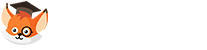 с 1 по 30 сентября 2015 года провёл Международную онлайн-олимпиаду по математике, русскому языку, информатике, физике, биологии, химии, обществознанию и истории для учащихся 5–11 классов. Участники Олимпиады вступили в интеллектуальный поединок со сверстниками, а также защищали честь колледжа в общем рейтинге образовательных учреждений!Студенты группы 201 по профессии «Наладчик аппаратного и программного обеспечения» приняли активное участие в Международной онлайн-олимпиаде. Результаты Олимпиады: Поздравляем участников Олимпиады и желаем новых побед!ФИО участникаГруппаОлимпиадаНаградаЗырянова Валерия201по русскому языкуГрамотаЗырянова Валерия201по историиГрамотаЗырянова Валерия201по биологииГрамотаЗырянова Валерия201по обществознаниюГрамотаКоптева Виктория201по русскому языкуГрамотаКоптева Виктория201по информатикеДиплом III степениКоптева Виктория201по химииДиплом II степениКоптева Виктория201по историиДиплом I степениКоптева Виктория201по биологииДиплом III степениКоптева Виктория201по обществознаниюДиплом III степениТихонова Татьяна201по русскому языкуДиплом III степениТихонова Татьяна201по математикеГрамотаТихонова Татьяна201по физикеГрамотаТихонова Татьяна201по химииГрамотаТихонова Татьяна201по историиГрамотаТихонова Татьяна201по биологииГрамота